НАГРАДЫ ФЕДЕРАЦИИ НЕЗАВИСИМЫХ ПРОФСОЮЗОВ РОСИИИВиды наград ФНПР:Благодарность ФНПР.Почетная грамота ФНПР.Нагрудный знак ФНПР «За активную работу в профсоюзах».Нагрудный знак ФНПР «За заслуги перед профдвижением России».Нагрудный знак ФНПР «За содружество».Почетный диплом ФНПР.Квота на награждение нагрудными знаками ФНПР, Почетной грамотой ФНПР и Почетным дипломом ФНПР утверждается Исполнительным комитетом ФНПР, ежегодно и распределяется среди членских организаций в зависимости от численности членов Профсоюза. Приложение к постановлению Исполкома ФНПР от 9.04.2008 г.  № 2-7О Благодарности Исполнительногокомитета Федерации НезависимыхПрофсоюзов России1. Учредить Благодарность Исполнительного комитета Федерации Независимых Профсоюзов России в качестве формы поощрения профсоюзных активистов и работников профсоюзных органов за плодотворную и многолетнюю работу в профсоюзах по защите прав и интересов членов профсоюзов.2. Утвердить образец бланка Благодарности Исполнительного комитета Федерации Независимых Профсоюзов России (прилагается).3. Наделить Председателя ФНПР и заместителей Председателя ФНПР полномочиями объявлять благодарность активистам профсоюзного движения и профсоюзным работникам от имени Исполнительного комитета ФНПР без принятия постановления.4. Оформление Благодарностей Исполнительного комитета ФНПР возложить на Департамент организационной работы и развития профсоюзного движения Аппарата ФНПР.5.  Порядок представления материалов на награждение Благодарностью Исполнительного комитета ФНПР:5.1. При ходатайстве о Благодарности Исполнительного комитета ФНПР профсоюзному работнику, активисту представляется постановление коллегиального выборного органа общероссийского (межрегионального) профсоюза, территориального объединения организаций профсоюзов. В постановлении указывается фамилия, имя, отчество, должность работника, полное наименование предприятия, организации или учреждения, где он работает, выполняемая работа в профсоюзной организации.5.2. Кандидатуры на Благодарность  Исполнительного комитета ФНПР представляются по взаимному согласованию между профорганами общероссийского (межрегионального) профсоюза и территориального объединения организаций профсоюзов.Приложение к постановлению                                 Генерального Совета ФНПР                                 от 28 ноября . № 4-5           П О Л О Ж Е Н И Е                о Почетной грамоте Федерации Независимых Профсоюзов РоссииПочетная грамота Федерации Независимых Профсоюзов России учреждается для награждения профсоюзных работников за длительную и безупречную работу в профсоюзах, активистов профсоюзного движения  , а также профсоюзных организаций, внесших большой вклад в работу по защите трудовых, социально-экономических прав и интересов членов профсоюзов, и трудовых коллективов.1. Награждение Почетной грамотой ФНПР1.1 Награждение Почетной грамотой ФНПР производится Исполнительным комитетом ФНПР по представлению членских организаций Федерации Независимых Профсоюзов России, предприятий, организаций и учреждений ФНПР, структурных подразделений Аппарата Федерации.1.2 Почетной грамотой ФНПР, как правило, награждаются лица, проработавшие в профсоюзных органах не менее 10 лет и награжденные ранее почетными грамотами профорганов общероссийских (межрегиональных) профсоюзов и территориальных объединений организаций профсоюзов.1.3 Исполнительный комитет ФНПР ежегодно устанавливает квоту на награждение Почетной грамотой ФНПР, а Постоянная комиссия Генерального Совета ФНПР по организационной работе и кадровой политике готовит предложения по распределению этой квоты среди членских организаций ФНПР.Порядок представления материалов нанаграждение Почетной грамотой ФНПР2.1. При ходатайстве о награждении Почетной грамотой ФНПР представляется постановление коллегиального выборного органа общероссийского (межрегионального) профсоюза, территориального объединения организаций профсоюзов, распоряжение Председателя ФНПР, руководителя Аппарата ФНПР о награждении отдельного лица, профсоюзной организации или трудового коллектива, с обоснованием награждения. В постановлении, распоряжении указывается фамилия, имя, отчество, должность работника, полное наименование предприятия, организации или учреждения, где он работает, выполняемая работа в профсоюзной организации. 2.2. Документы о награждении профсоюзных организаций, трудовых коллективов и отдельных лиц оформляются раздельно.2.3. Кандидатуры профсоюзных работников и активистов профсоюзного движения представляются к награждению Почетной грамотой ФНПР по взаимному согласованию между профорганами общероссийского (межрегионального) профсоюза и территориального объединения организаций профсоюзов, о чем делается соответствующая запись в ходатайстве о награждении.2.4. Материалы на награждение Почетной грамотой ФНПР представляются в Департамент организационной работы и развития профсоюзного движения Аппарата ФНПР не позднее, чем за месяц до принятия решения о награждении Исполнительным комитетом ФНПР.2.5.  Постановление  о награждении  Почетной  грамотой  ФНПР  может быть отменено только Исполнительным комитетом ФНПР после рассмотрения обстоятельств, ставящих под сомнение правомерность награждения Почетной грамотой ФНПР.Приложениек постановлению ГенеральногоСовета ФНПР от 27 февраля .  № 2-I IП  О  Л  О  Ж  Е  Н  И  Ео нагрудном знаке ФНПР «За активную работу в профсоюзах» Нагрудный знак ФНПР «За активную работу в профсоюзах» учреждается Исполнительным комитетом ФНПР для поощрения профсоюзных работников, активистов профсоюзного движения членских организаций ФНПР и работников предприятий, организаций и учреждений ФНПР за активную работу в профсоюзах, защиту трудовых, социально-экономических прав и интересов членов профсоюзов.Нагрудный знак не имеет номера (образец прилагается).К нагрудному знаку выдается удостоверение (образец прилагается).Удостоверение имеет номер.Нагрудный знак носится на правой стороне груди.Награждение нагрудным знаком ФНПР «За активную работу в профсоюзах»Нагрудным знаком ФНПР «За активную работу в профсоюзах» награждаются:1.1. Председатели профсоюзных организаций, профсоюзные активисты, продолжительное время работающие на общественных началах председателями и членами профкомов, цехкомов, профбюро, членами их комиссий, профорганизаторами и профгруппоргами – за активное участие в повышении эффективности работы профсоюзных организаций по защите социально-экономических прав и интересов членов профсоюзов.1.2. Работники профсоюзных органов членских организаций, Аппарата ФНПР и её организаций – за плодотворную, многолетнюю работу в профсоюзах и большой вклад в становление, укрепление единства и развитие Федерации Независимых Профсоюзов России, общероссийских профсоюзов и территориальных объединений организаций профсоюзов.1.3. Руководители и активисты профсоюзов и профобъединений зарубежных стран, содействующие укреплению солидарности и единства действий профсоюзов по защите трудовых прав и социально-экономических интересов членов профсоюзов (трудящихся).1.4. Руководители членских организаций ФНПР награждаются нагрудным знаком ФНПР «За активную работу в профсоюзах» по представлению Председателя ФНПР.1.5. Нагрудным знаком ФНПР «За активную работу в профсоюзах», как правило, награждаются лица, проработавшие в профсоюзных организациях не менее 10 лет и награжденные ранее грамотами комитетов профсоюза, профорганов общероссийских (межрегиональных) профсоюзов, территориальных объединений организаций профсоюзов и Почетной грамотой ФНПР.1.6. Исполнительный комитет ФНПР ежегодно устанавливает квоту на награждение нагрудным знаком ФНПР «За активную работу в профсоюзах», а Постоянная комиссия Генерального Совета ФНПР по организационной работе и кадровой политике готовит предложения по распределению этой квоты среди членских организаций ФНПР.Порядок представления материалов к награждению нагрудным знаком ФНПР «За активную работу в профсоюзах»2.1. Награждение нагрудным знаком ФНПР «За активную работу в профсоюзах» производится Исполнительным комитетом ФНПР по представлению коллегиальных выборных органов общероссийских (межрегиональных) профсоюзов и территориальных объединений организаций профсоюзов по взаимному согласованию, а также по представлению руководителей Аппарата ФНПР, учреждений  и организаций ФНПР.2.2. При ходатайстве о награждении нагрудным знаком ФНПР «За активную работу в профсоюзах» представляются следующие документы:постановление коллегиального выборного органа общероссийского (межрегионального) профсоюза или территориального объединения организаций профсоюзов, распоряжение ФНПР, в котором указываются мотивы представления работника к награждению, его фамилия, имя, отчество, занимаемая должность, полное наименование предприятия, организации или учреждения, где он работает, работа в профсоюзной организации.наградной лист установленного Исполнительным комитетом ФНПР образца (прилагается), заверенный подписями и печатью профсоюзной организации, где непосредственно работает представляемый к награждению. На руководителей территориальных организаций профсоюзов наградной лист подписывается руководителем общероссийского профсоюза или территориального объединения организаций профсоюзов. На руководителей членских организаций ФНПР наградной лист подписывается руководством ФНПР.2.3. Материалы на награждение нагрудным знаком ФНПР «За активную работу в профсоюзах» представляются в Департамент организационной работы и развития профсоюзного движения Аппарата ФНПР не позднее, чем за месяц до принятия решения о награждении Исполнительным комитетом ФНПР.3. Постановление о награждении нагрудным знаком ФНПР «За активную работу в профсоюзах» может быть отменено только Исполнительным комитетом ФНПР после рассмотрения обстоятельств, ставящих под сомнение правомерность награждения нагрудным знаком ФНПР «За активную работу в профсоюзах».Вручение нагрудного знака ФНПР «За активную работу в профсоюзах»4.1. Нагрудный знак ФНПР «За активную работу в профсоюзах» и удостоверение к нему вручаются по поручению Исполнительного комитета ФНПР награжденным в торжественной обстановке членами коллегиальных органов общероссийских (межрегиональных) профсоюзов или территориальных объединений организаций профсоюзов, руководителями ФНПР в течение месяца после принятия постановления о награждении.             _______________________________________________________             _______________________________________________________                         Наименование профоргана общероссийского профсоюза или                             территориального профобъединения, который ходатайствует                          перед ФНПР о награждении (заполняется профорганом)НАГРАДНОЙ  ЛИСТ *Ф.И.О. ______________________________________________________Должность, место работы________________________________________________________________________________________________________________________Год, месяц и день рождения ____________________________________Образование _________________________________________________Сколько лет и какую работу выполняет в профсоюзной организации или профоргане__________________________________________________________________________________________________________________________________________________________________________________________Какими видами поощрения отмечался по линии профсоюзов ________________________________________________________________________________________________________________________________________________________________________________________________________________________________________________________________________________________________________________________________________________________________________________________________________________________________________________________________________________________________________________________* Заполняется на компьютере  Краткая характеристика и заслуги, за которые представляется к награждению нагрудным знаком ФНПР «За активную работу в профсоюзах» __________________________________________________________________________________________________________________________________________________________________________________________________________________________________________________________________________________________________________________________________________________________________________________________________________________________________________________Кандидатура _______________________________________ рекомендована профсоюзным собранием или профкомом ______________________________________________________________предприятия, объединения, учреждения, организации______________________________________________________________дата обсуждения, № протокола          Председатель профсоюзного комитета М.П.    «_____» _________________ 20    года __________________(Ф.И.О)                                                                                                               подпись          Руководитель профсоюза или территориального профобъединенияМ.П.    « _____ » _________________ 20    года __________________(Ф.И.О)                                                                            подпись  Приложение № 1к постановлению Генерального Совета ФНПРот 28 октября 2003 года № 5-3 .ПОЛОЖЕНИЕо нагрудном знаке ФНПР «За содружество» 1. Нагрудный знак ФНПР «За содружество» учреждается Генеральным Советом ФНПР для награждения граждан, внесших большой вклад совместно с профсоюзами в развитие трудовых, социально-культурных и духовных интересов людей труда, укрепление и развитие международной деятельности ФНПР, за конкретные и полезные дела в промышленности и сельском хозяйстве, строительстве и на транспорте, в науке и образовании, здравоохранении и культуре, в других областях трудовой деятельности; за большой вклад в дело защиты Отечества, за укрепление законности и правопорядка, обеспечение государственной безопасности.2. Нагрудным знаком ФНПР «За содружество» награждаются руководители предприятий и организаций, общественные, политические и государственные деятели России, а также граждане зарубежных стран.3. Представление к награждению нагрудным знаком ФНПР «За содружество» вносится Председателю ФНПР заместителями Председателя ФНПР, секретарями ФНПР, представителями ФНПР в федеральных округах, руководителями членских организаций ФНПР, Руководителем  Аппарата ФНПР по представлению руководителей основных структурных подразделений Аппарата ФНПР с указанием мотива и краткой характеристики представляемого к награде.Кандидатуры к награждению нагрудным знаком ФНПР «За содружество» представляются по взаимному согласованию между профорганами общероссийского (межрегионального) профсоюза и территориального объединения организаций профсоюзов, о чем делается соответствующая запись в ходатайстве о награждении.Исполнительный комитет ФНПР ежегодно устанавливает квоту на награждение нагрудным знаком ФНПР «За содружество», а Постоянная комиссия Генерального Совета ФНПР по организационной работе и кадровой политике готовит предложения по распределению этой квоты среди членских организаций ФНПР.Представление о награждении представляется в Департамент организационной работы и развития профсоюзного движения Аппарата ФНПР. Решение о награждении принимает Председатель ФНПР.4. Нагрудный знак ФНПР «За содружество» вручается Председателем ФНПР, а также заместителями Председателя ФНПР, секретарями ФНПР – представителями ФНПР в федеральных округах и руководителями  членских организаций ФНПР в торжественной обстановке.5. К нагрудному знаку ФНПР «За содружество» выдается удостоверение установленного образца (прилагается).6. Нагрудный знак ФНПР «За содружество» носится на правой стороне груди после нагрудного знака ФНПР «За активную работу в профсоюзах» и Почетного знака ФНПР, и располагается ниже государственных наград.7. Нагрудный знак ФНПР «За содружество» и удостоверение к нему хранятся в Департаменте организационной работы и развития профсоюзного движения Аппарата ФНПР.    Запись и выдача нагрудного знака ФНПР «За содружество» и удостоверения к нему ведется в специальном журнале работником Департамента организационной работы и развития профсоюзного движения Аппарата ФНПР.ОПИСАНИЕ  НАГРУДНОГО  ЗНАКА  ФНПР «ЗА  СОДРУЖЕСТВО»Нагрудный знак ФНПР «За содружество» изготовлен из металла желтого цвета, имеет форму равностороннего пятиугольника с закругленными сторонами с наружным размером по осям  х  и с внутренним размером по осям  х  с выпуклым бортиком с обеих сторон.На лицевой стороне – рельефное изображение рукопожатия.На оборотной стороне в центре – рельефная надпись: «За содружество». Внизу под надписью рельефное изображение лавровых ветвей.Нагрудный знак при помощи ушка и кольца соединяется с пятиугольной колодкой с наружным размером  х . Внутренний прямоугольник размером  х  делится по диагонали на два равносторонних треугольника. Верхний левый треугольник заливается рубиновой эмалью, а нижний правый треугольник заливается голубой эмалью. Внизу прямоугольника – рельефная надпись «ФНПР».На оборотной стороне колодки крепится булавка.Приложение № 2к постановлению Генерального Совета ФНПР                                 от 28 октября 2003 года № 5-3 .П О Л О Ж Е Н И Ео нагрудном знаке ФНПР«За заслуги перед профдвижением России» 1. Нагрудный знак ФНПР «За заслуги перед профдвижением России» (далее – нагрудный знак ФНПР «За заслуги») учреждается Генеральным Советом для награждения профсоюзных работников и активистов за заслуги в деле развития и укрепления профсоюзного движения России, обеспечения его организационного единства, солидарности и справедливости, усиления влияния и роли профсоюзов в обществе, повышения эффективности их деятельности по защите социально-трудовых прав и интересов трудящихся.2. Нагрудным знаком ФНПР «За заслуги» награждаются профсоюзные работники и активисты, проработавшие в профсоюзах, как правило, не менее 15 лет, имеющие нагрудный знак ФНПР «За активную работу в профсоюзах».3. Награждение нагрудным знаком ФНПР «За заслуги» производится Исполнительным комитетом ФНПР по представлению коллегиальных выборных органов общероссийских (межрегиональных) профсоюзов и территориальных объединений организаций профсоюзов по взаимному согласованию, а также по представлению руководителей Аппарата ФНПР, учреждений  и организаций ФНПР.При ходатайстве о награждении нагрудным знаком ФНПР «За заслуги» представляются следующие документы:постановление коллегиального выборного органа общероссийского (межрегионального) профсоюза или территориального объединения организаций профсоюзов, распоряжение ФНПР, в котором указываются мотивы представления работника к награждению, его фамилия, имя, отчество, занимаемая должность, полное наименование предприятия, организации или учреждения, где награждаемый работает, работа в профсоюзной организации. наградной лист установленного Исполнительным комитетом ФНПР образца (прилагается), заверенный подписями и печатью профсоюзной организации, где непосредственно работает представляемый к награждению. На руководителей территориальных организаций профсоюзов наградной лист подписывается руководителем общероссийского профсоюза или территориального объединения организаций профсоюзов. На руководителей членских организаций ФНПР наградной лист подписывается руководством ФНПР.Исполнительный комитет ФНПР ежегодно устанавливает квоту на награждение нагрудным знаком ФНПР «За заслуги», а Постоянная комиссия Генерального Совета ФНПР по организационной работе и кадровой политике готовит предложения по распределению этой квоты среди членских организаций ФНПР.Представление к награждению нагрудным знаком ФНПР «За заслуги» производится не ранее, чем через два года после принятия решения о награждении нагрудным знаком ФНПР «За активную работу в профсоюзах». Материалы на награждение направляются в Департамент организационной работы и развития профсоюзного движения Аппарата ФНПР не позднее, чем за месяц до принятия решения о награждении Исполнительным комитетом ФНПР.Руководители членских организаций ФНПР награждаются нагрудным знаком ФНПР «За заслуги» по представлению Председателя Федерации Независимых Профсоюзов России. Повторное награждение нагрудным знаком ФНПР «За заслуги» не производится.4. Решение о награждении принимается Исполнительным комитетом ФНПР или Генеральным Советом ФНПР.5. Нагрудный знак ФНПР «За заслуги» вручается Председателем ФНПР, а также заместителями Председателя ФНПР, секретарями ФНПР – представителями ФНПР в федеральных округах и руководителями  членских организаций ФНПР в торжественной обстановке.6. Нагрудный  знак  ФНПР  «За  заслуги»  не  имеет номера (эскиз прилагается). К нагрудному знаку ФНПР «За заслуги» выдается удостоверение установленного образца (прилагается).7. Нагрудный знак ФНПР «За заслуги» носится на правой стороне груди после нагрудного знака ФНПР «За активную работу в профсоюзах» и располагается ниже орденов.8. Нагрудные знаки ФНПР «За заслуги» и удостоверения к ним хранятся в Департаменте организационной работы и развития профсоюзного движения Аппарата ФНПР.    Запись и выдача нагрудного знака ФНПР «За заслуги» и удостоверения к нему ведется в специальном журнале работником Департамента организационной работы и развития профсоюзного движения Аппарата ФНПРОПИСАНИЕ  НАГРУДНОГО  ЗНАКА  ФНПР«ЗА  ЗАСЛУГИ  ПЕРЕД  ПРОФДВИЖЕНИЕМ  РОССИИ»          Нагрудный знак ФНПР «За заслуги» изготовлен из металла белого цвета,  имеет форму круга диаметром .          На лицевой стороне нагрудного знака ФНПР «За заслуги» по кругу слева направо рельефно размещены слова «ЕДИНСТВО   СОЛИДАРНОСТЬ   СПРАВЕДЛИВОСТЬ», внизу рельефно – «ФНПР», а в центре – рельефное изображение рукопожатия. Лицевая сторона окаймлена бортиком.           На оборотной стороне нагрудного знака ФНПР «За заслуги» в центре по горизонтали – рельефная надпись: «ЗА  ЗАСЛУГИ  ПЕРЕД  ПРОФДВИЖЕНИЕМ  РОССИИ», а внизу под надписью рельефное изображение лавровых ветвей.           Нагрудный знак ФНПР «За заслуги» при помощи ушка и кольца соединяется с колодкой прямоугольной формы  х  со скругленными углами, на которой изображены три эмалевые полосы, символизирующие трехцветный флаг Российской Федерации.           На оборотной стороне колодки крепится булавка.________________________________________________________________                               Наименование профоргана общероссийского профсоюза или                                        территориального профобъединения, который ходатайствует                                     перед ФНПР о награждении (заполняется профорганом)НАГРАДНОЙ  ЛИСТ *Ф.И.О. ________________________________________________________Должность, место работы __________________________________________________________________________________________________________________Год, месяц и день рождения ______________________________________Образование ___________________________________________________Сколько лет и какую работу выполняет в профсоюзной организации или профоргане ___________________________________________________________________________________________________________________________________________________________________________________________________________________________________________________________________________________________________________________________________________________________________________________________________________________________________________________________________________________________________________________________________________________________________________Какими видами поощрения отмечался по линии профсоюзов __________________________________________________________________________________________________________________________________________________________________________________________________________________________________________________________________________________________________________________________________________________________________________________________________________________________________________________*  заполняется на компьютереКраткая характеристика и заслуги, за которые представляется к награждению нагрудным знаком ФНПР «За заслуги перед профдвижением России»: ________________________________________________________________________________________________________________________________Кандидатура _______________________________ рекомендована профсоюзным собранием или профкомом ____________________________________________________________________________________________________________________________предприятия, объединения, учреждения, организации______________________________________________________________дата обсуждения, № протокола          Председатель профсоюзного комитета М.П.    « _____ » _________________ 200   года _______________________________(Ф.И.О)                                       подпись          Руководитель профсоюза или территориального профобъединенияМ.П.    « _____ » _________________ 200   года _______________________________(Ф.И.О)                                                                                                                подписьПриложение к постановлению                                                                            Генерального Совета ФНПР                                                                            от 19.09.2000  № 11-7ПОЛОЖЕНИЕо Почетном дипломеФедерации Независимых Профсоюзов России 1. Почетный   диплом   Федерации   Независимых   Профсоюзов   России (образец прилагается) учреждается Генеральным Советом ФНПР для награждения профессиональных союзов Российской Федерации и их организаций, территориальных объединений организаций профсоюзов, учреждений и организаций ФНПР за большой вклад в развитие Федерации Независимых Профсоюзов России, укрепление профсоюзного движения в России, решение социально-экономических вопросов, активную работу по защите трудовых прав и социально-экономических интересов трудящихся, активное участие в коллективных действиях ФНПР, а также трудовых коллективов. 2.Награждение Почетным дипломом Федерации Независимых Профсоюзов России производится по решению Исполнительного комитета ФНПР. Исполнительный комитет ФНПР ежегодно устанавливает квоту на награждение Почетным дипломом ФНПР, а Постоянная комиссия Генерального Совета ФНПР по организационной работе и кадровой политике готовит предложения по распределению этой квоты среди членских организаций ФНПР.Для награждения Почетным дипломом Федерации Независимых Профсоюзов России членские организации ФНПР представляют ходатайства в виде постановления выборного органа с указанием мотивов представления к награждению, в котором указываются название организации профсоюза, объединения профсоюзов и фамилия, имя, отчество их руководителя. Представляемые организации взаимно согласовываются профорганами общероссийского (межрегионального) профсоюза и территориального объединения организаций профсоюзов, о чем делается соответствующая запись в ходатайстве о награждении.Членские организации ФНПР награждаются Почетным дипломом Федерации Независимых Профсоюзов России по представлению Председателя ФНПР.3.Материалы на награждение Почетным дипломом ФНПР представляются в Департамент организационной работы и развития профсоюзного движения Аппарата ФНПР не позднее, чем за месяц до принятия решения о награждении Исполнительным комитетом ФНПР.4.Почетный диплом Федерации Независимых Профсоюзов России вручается руководителям членских организаций ФНПР, лидерам организаций профсоюзов на заседаниях Генерального Совета ФНПР, Исполкома ФНПР, а также по поручению Исполкома ФНПР руководителями членских организаций ФНПР в торжественной обстановке.НАГРАДЫЦентрального СоветаПрофсоюза работников народного образования и науки Российской ФедерацииВиды наград Центрального Совета Профсоюза:Благодарность Профсоюза.Почетная грамота.Нагрудный знак Профсоюза «За активную работу».Нагрудный знак Профсоюза «За социальное партнерство».Премия имени В.М.Яковлева.Книга Почета Профсоюза.Знак Почета Профсоюза работников народного образования и науки Российской Федерации.Приложение №1к постановлению Исполкома Профсоюзаот 23 апреля  . №1-14ПОЛОЖЕНИЕо Почетной грамоте Центрального СоветаПрофсоюза работников народного образования и науки Российской ФедерацииПочетная грамота Центрального Совета Профсоюза учреждается  для  награждения  членов Профсоюза, профсоюзного актива, специалистов профсоюзных организаций, ветеранов  профсоюзного движения  за достижения в труде, активную  работу  в Профсоюзе по  защите трудовых, социально-экономических прав и профессиональных интересов  работников образования и студентов-членов Профсоюза, а также руководителей и работников организаций,   внесших большой вклад в становление и укрепление  социального партнерства, содействие в  работе профсоюзных организаций. Награждение Почетной грамотой Центрального Совета Профсоюза осуществляется решением Исполкома Профсоюза по представлению выборных органов межрегиональных и региональных организаций Профсоюза, Председателя  Профсоюза.Для награждения  Почетной грамотой Центрального Совета Профсоюза в Центральный Совет Профсоюза представляется: постановление президиума межрегиональной (региональной) организации Профсоюза с  ходатайством  о награждении.В постановлении  указываются фамилия, имя, отчество, занимаемая должность, работа в профсоюзной организации,  наименование профсоюзной организации, краткая характеристика заслуг награждаемого.Материалы на награждение представляются в Центральный Совет Профсоюза не позднее, чем за 1 месяц до награждения.Приложение №2к постановлению Исполкома Профсоюзаот 23 апреля  . №1-14П О Л О Ж Е Н И Ео нагрудном знаке Профсоюза «За активную работу»Нагрудный знак Профсоюза «За активную работу» учреждается Исполнительным комитетом Профсоюза для награждения профсоюзных активистов, работников профсоюзных органов и подведомственных профсоюзным организациям учреждений и организаций.1. УСЛОВИЯ НАГРАЖДЕНИЯНагрудным знаком Профсоюза «За активную работу» награждаются:1.1. Профсоюзные активисты, проработавшие на общественных началах в Профсоюзе не менее 5 лет:          председатели первичных и территориальных организаций Профсоюза, профбюро, профгрупорги;члены профсоюзных комитетов, профбюро первичных профсоюзных организаций;члены выборных профсоюзных органов территориальных организаций Профсоюза;члены постоянных комиссий выборных профсоюзных органов.1.2. Штатные работники и специалисты профсоюзных органов, подведомственных профсоюзным организациям учреждений и организаций, проработавшие в Профсоюзе не менее 10 лет.1.3. Нагрудным знаком Профсоюза «За активную работу» могут награждаться  руководители и профсоюзный актив других профсоюзов, а также территориальных объединений организаций профсоюзов, входящих в ФНПР, содействующие укреплению профсоюзной солидарности, единству действий в ходе коллективных акций, направленных на защиту социально-трудовых прав и профессиональных интересов работников образования.1.4. В отдельных случаях Исполком Профсоюза может принимать решения о лишении награды.2. ПОРЯДОК ПРЕДСТАВЛЕНИЯ МАТЕРИАЛОВ И  НАГРАЖДЕНИЯ  2.1. Награждение нагрудным знаком Профсоюза «За активную работу» осуществляется решением Исполкома Профсоюза по представлению выборных органов межрегиональных и региональных организаций Профсоюза, Председателя Профсоюза в связи со знаменательными датами в жизни профсоюзных организаций, достижением успехов профсоюзных организаций и актива по итогам смотров и конкурсов, юбилейными датами в жизни профсоюзных активистов и профсоюзных работников. 2.2. Для награждения знаком Профсоюза «За активную работу» в Центральный Совет  Профсоюза представляется постановление президиума межрегиональной (региональной) организации Профсоюза, в котором указывается фамилия, имя, отчество, должность, выполняемая профсоюзная работа, даётся краткая характеристика заслуг награждаемого. 2.3. Ходатайство межрегиональной (региональной) организации Профсоюза представляется в Центральный Совет  Профсоюза, как правило, за два месяца до знаменательной или юбилейной даты.2.4. Награждённому вручается знак Профсоюза «За активную работу» и удостоверение с указанием порядкового номера.2.5. Нагрудный знак Профсоюза «За активную работу»  вручается в торжественной обстановке членами Центрального Совета Профсоюза, руководителями территориальных профсоюзных организаций. 2.6. Нагрудный знак Профсоюза «За активную работу» носится на правой стороне груди.Приложение №3к постановлению Исполкома Профсоюзаот 23 апреля  . №1-14П О Л О Ж Е Н И Ео нагрудном знаке Профсоюза «За социальное партнерство»Нагрудный знак Профсоюза «За социальное партнерство» учреждается Исполнительным комитетом Профсоюза для поощрения социальных партнеров, профсоюзных активистов, работников профсоюзных органов.1. УСЛОВИЯ НАГРАЖДЕНИЯНагрудным знаком Профсоюза «За социальное партнерство» награждаются:1.1. Социальные партнеры – работодатели, представители органов законодательной и исполнительной власти, местного самоуправления, руководители и работники органов, осуществляющих управление в сфере образования.1.2. Профсоюзные активисты, продолжительное время занимающиеся организацией социального партнерства на уровне всех типов образовательных учреждений, в том числе  председателями первичных и территориальных организаций Профсоюза и профбюро.1.3. Штатные работники профсоюзных органов, подведомственных профсоюзным организациям учреждений внесших значительный вклад в развитие социального партнерства, заключение коллективных договоров и соглашений.1.4. Нагрудным знаком Профсоюза «За социальное партнерство»  могут награждаться  руководители и профсоюзный актив других профсоюзов, а также территориальных объединений организаций профсоюзов, входящих в ФНПР, содействующие развитию социального партнерства в сфере образования и приведшие к положительным результатам в работе по защите социально-трудовых прав и профессиональных интересов учителей и других работников образования.2. ПОРЯДОК ПРЕДСТАВЛЕНИЯ МАТЕРИАЛОВ И НАГРАЖДЕНИЯ 2.1. Награждение нагрудным знаком Профсоюза «За социальное партнерство» осуществляется решением Исполкома Профсоюза по представлению выборных органов территориальных организаций Профсоюза, отделов аппарата  Профсоюза в связи подведением итогов выполнения коллективных договоров и соглашений на всех уровнях управления образованием, а также в связи со  знаменательными датами в жизни профсоюзных организаций, достигших успехов в социальном партнерстве, по итогам смотров и конкурсов коллективных договоров и соглашений, юбилейными датами лиц, внесших значительный вклад в развитие социального партнерства в образовании. 2.2. Для награждения знаком «За социальное партнерство» в Центральный Совет  Профсоюза представляется постановление Президиума выборного органа территориальной организации Профсоюза, в котором указывается, за что и в связи с чем представляется социальный партнер или профсоюзный активист к награждению, его фамилия, имя, отчество, должность или общественная работа в профсоюзной организации.2.3. Постановление о  ходатайстве перед Центральным Советом   Профсоюза о награждении  нагрудным знаком  представляется в Центральный Совет  Профсоюза, как правило, в течение месяца после подведения итогов выполнения коллективных договоров или соглашений, Всероссийских, республиканских, краевых или областных смотров или конкурсов в сфере социального партнерства.2.4. Награждённому вручается знак Профсоюза «За социальное партнерство» и удостоверение  с порядковым номером.2.5. Нагрудный знак вручается в торжественной обстановке  членами Центрального Совета Профсоюза, руководителями территориальных профсоюзных организаций. 2.6. Нагрудный знак Профсоюза «За социальное партнерство» носится на правой стороне груди.Приложение №4 к постановлению ЦС Профсоюза от 8 декабря . № 3-3ПОЛОЖЕНИЕо премии имени В.М. Яковлева Профсоюза работников народного образования и науки Российской ФедерацииПремия имени В.М. Яковлева Профсоюза работников народного образования и науки Российской Федерации (далее – премия Профсоюза) учреждена на VI (внеочередном) Съезде Профсоюза в память о первом Председателе Профсоюза работников народного образования и науки Российской  Федерации,  видном деятеле российского   и  международного профсоюзного движения Владимире Михайловиче Яковлеве.  Премия    Профсоюза    присуждается   ежегодно    за   выдающиеся
достижения   и  особые  заслуги   в  области   профсоюзной  деятельности   и
образования, укрепление единства и авторитета Профсоюза.       3. Лауреатами   премии   Профсоюза   могут   быть   члены   Профсоюза работников народного образования и науки Российской     Федерации, а также граждане и организации Российской Федерации и других государств.         4. Ежегодно присуждается не более 7 премий Профсоюза.            В пределах общего количества ежегодно выделяемых Премий, Исполкомом Профсоюза могут устанавливаться квоты для различных категорий профсоюзного актива.            Размер денежной части премии Профсоюза ежегодно устанавливается Президиумом ЦК Профсоюза и выплачивается членам Профсоюза и организациям Профсоюза работников народного образования и науки Российской Федерации.          5. Лицам и организациям, удостоенным премии Профсоюза, вручаются диплом лауреата премии   имени   В.М.   Яковлева  Профсоюза  работников народного образования и науки Российской Федерации и нагрудный знак.                   Вручение осуществляется в торжественной обстановке. Форма   диплома   и   образец   нагрудного   знака   лауреата   премии Профсоюза утверждаются Президиумом ЦК Профсоюза.           6. Решение о присуждении премии Профсоюза принимается Комиссией ЦС Профсоюза по присуждению Премии имени В.М.Яковлева Профсоюза работников народного образования и науки Российской Федерации (далее -
Комиссия) и утверждается постановлением Исполнительного комитета Профсоюза. 7. Состав Комиссии утверждается постановлением ЦС Профсоюза на срок полномочий ЦС Профсоюза. Комиссия формируется в составе председателя Комиссии, заместителей председателя Комиссии, секретаря Комиссии и членов Комиссии. Организационно-финансовое обеспечение деятельности Комиссии осуществляется Профсоюза в соответствии со сметой ЦС Профсоюза. 8. Право    на    выдвижение    претендентов    на    соискание    премии
Профсоюза имеют: - Центральный Совет Профсоюза;- Исполнительный комитет Профсоюза;- Председатель профсоюза;- Комитеты (советы) межрегиональных и региональных организаций Профсоюза.9. Граждане и организации иностранных государств, члены Комиссии, руководители территориальных организаций Профсоюза    выдвигаются на соискание    Премии    Профсоюза    Исполнительным комитетом Профсоюза    или Председателем Профсоюза.  10. На каждого претендента на соискание Премии Профсоюза в Комиссию представляются решение выборного профсоюзного органа и информация о деятельности и заслугах претендента.11. Материалы на соискание Премии Профсоюза представляются до 1 июня текущего года.12. Постановление Исполкома Профсоюза об утверждении  решения Комиссии о присуждении Премии Профсоюза публикуется в газете «Мой профсоюз».Приложение №5к постановлению Исполкома Профсоюзаот 23 апреля  . №1-14ПОЛОЖЕНИЕо Книге Почета Профсоюза работников народного образования и науки Российской Федерации   1. ОБЩИЕ ПОЛОЖЕНИЯ1.1. Книга Почета Профсоюза работников народного образования и науки Российской Федерации является одной из форм наград в Профсоюзе и учреждается Исполкомом Профсоюза для поощрения членов Профсоюза, первичных и территориальных организаций Профсоюза, профсоюзных работников и активистов, ветеранов профсоюзного движения за многолетнюю и добросовестную работу в Профсоюзе; активную позицию по защите социально-трудовых прав и профессиональных интересов членов Профсоюза; настойчивую и последовательную работу, направленную на укрепление имиджа Профсоюза, его организационного единства, повышение эффективности профсоюзной работы, а также за активное участие в процессе модернизации образования, общественной жизни образовательных учреждений и развитии гражданского общества.1.2. Занесение в Книгу Почета осуществляется постановлением Исполнительного комитета Профсоюза работников народного образования и науки РФ.1.3. Книга Почета оформляется как на бумажных, так и электронных носителях и находится на постоянном хранении в  организационном отделе аппарата Профсоюза.1.4. Книга Почета Профсоюза представляется для всеобщего обозрения на сайте Профсоюза.2. ПОРЯДОК ЗАНЕСЕНИЯ В КНИГУ ПОЧЁТА2.1. Занесение в Книгу Почета производится по ходатайству коллегиальных выборных руководящих и исполнительных органов межрегиональных и региональных организаций Профсоюза, постоянных комиссий и советов Центрального Совета Профсоюза. 2.2. Для занесения в Книгу Почета Профсоюза могут претендовать:первичные и территориальные организации Профсоюза, опыт которых обобщен и рекомендован к распространению постановлением соответствующего вышестоящего профсоюзного органа, а также ставшие победителями межрегиональных и региональных фестивалей, смотров-конкурсов, выставок;члены Профсоюза, внесшие значительный вклад в укрепление организационного единства Профсоюза, повышение его престижа в образовательном учреждении;профсоюзные работники, члены выборных профсоюзных органов, профсоюзные активисты, проработавшие на выборных профсоюзных должностях, в составе постоянных комиссий профсоюзных органов не менее 3 лет, деятельность которых отмечена Почетными грамотами и другими наградами межрегиональных и региональных организаций Профсоюза; ветераны Профсоюза.2.3. Выборные органы организаций Профсоюза направляют в Центральный Совет Профсоюза следующие документы:постановление с ходатайством о занесении в Книгу Почета Профсоюза, в котором даётся краткая характеристика заслуг кандидата перед Профсоюзом;фотографию размером 10 x 15 (для профсоюзной организации –коллективную фотографию комитета (президиума того же размера).2.4. Отбор и оценка кандидатур и организаций, представляемых для занесения в Книгу Почета Профсоюза, осуществляется Постоянной комиссией Центрального Совета Профсоюза по организационным вопросам и кадровой работе,  от имени которой вносятся  предложения на заседание Исполнительного комитета Профсоюза.2.5. В Книге Почета Профсоюза награждённому отводится лист, в котором содержится следующая информация:фамилия, имя, отчество, год рождения, место работы, образование и должность, общественная профсоюзная деятельность; краткая информация о заслугах и достижениях в профсоюзной работе;дата и номер постановления Исполкома Профсоюза.В правом верхнем углу листа помещается цветная фотография занесенного в Книгу Почета.2.6.  На организацию Профсоюза,  занесенную в Книгу Почета, оформляется текст, содержащий:наименование профсоюзной организации и ее численный состав;краткую историческую справку;основные успехи в коллективной защите социально-трудовых прав членов Профсоюза, организационном укреплении Профсоюза.В правом верхнем углу листа помещается коллективная фотография  членов выборного профсоюзного органа.2.7. Награждённым выдаётся Свидетельство о занесении в Книгу Почёта Профсоюза работников народного образования и науки Российской Федерации.Приложение №6к постановлению Исполкома Профсоюзаот 30 мая   . №9-5ПОЛОЖЕНИЕо Знаке Почёта Профсоюза работников народного образования и науки Российской ФедерацииЗнак Почёта Профсоюза работников народного образования и науки Российской Федерации (далее – Знак Почёта Профсоюза) учрежден постановлением Центрального Совета Профсоюза «Об организационно-финансовом укреплении Профсоюза, его межрегиональных, региональных, местных и первичных профсоюзных организаций» от 15 декабря 2016 года №3-3 (п.8)в качестве высшей награды Общероссийского Профсоюза образования.2. Знаком Почёта Профсоюза награждаются профсоюзные активисты, проработавшие в Общероссийском Профсоюзе образования, как правило, не менее 15 лет, за исключительные заслуги в деле организационного укрепления и развития Профсоюза, награждённые Почётной грамотой и нагрудным знаком Центрального Совета Профсоюза «За активную работу».Руководители межрегиональных и региональных организаций Профсоюза награждаются Знаком Почёта Профсоюза по представлению Председателя Профсоюза.3. Знаком Почёта Профсоюза могут награждаться только члены Профсоюза работников народного образования и науки Российской Федерации. 4. Награждение осуществляется постановлением Исполнительного комитета Профсоюза на основании заключения не менее двух постоянных Комиссий Центрального Совета Профсоюза, в том числе Комиссии по организационным вопросам и кадровой работе.5. Лицам, награжденным Знаком Почёта Профсоюза  вручается Знак Почёта Профсоюза, удостоверение, лацканный Знак и денежная премия, в размере, устанавливаемом Исполкомом Профсоюза. Ежегодно вручается не более 5Знаков Почёта Профсоюза.6. Форма удостоверения, эскиз и описание Знака Почёта Профсоюза утверждаются Исполкомом Профсоюза.  7.Право на выдвижение кандидатур для награждения Знаком Почёта Профсоюза имеют: Председатель Профсоюза; Комитеты межрегиональных и региональных организаций Профсоюза.8. В Центральный Совет Профсоюза на кандидатуру, выдвинутую  на награждение Знаком Почета Профсоюза представляется распоряжение Председателя Профсоюза или постановление Президиума межрегиональной (региональной) организации Профсоюза с приложением характеристики  о  заслугах претендента.9.Материалы на награждение Знаком Почёта Профсоюза представляются в Центральный Совет Профсоюза по мере необходимости.10. При утрате Знака Почёта Профсоюза награждённому выдаётся только дубликат удостоверения.Приложение №1к Положению о Знаке Почёта ПрофсоюзаОПИСАНИЕЗнака Почёта Профсоюза работников народного образования и науки Российской Федерации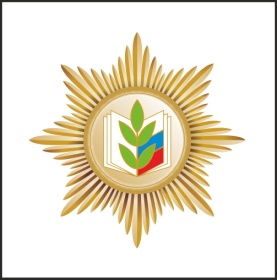 Знак Почёта Профсоюза работников народного образования и науки Российской Федерации (далее – Знак Почёта Профсоюза) представляет собой восьмиконечную звезду диаметром  . Изготовляется Знак Почёта Профсоюза из  металлического сплава золотистого цвета с использованием эмали белого, голубого, красного и зеленого цветов.На лицевой стороне Знака Почёта Профсоюза в центре изображен цветной логотип Общероссийского Профсоюза образования, над которым  полукругом расположена надпись «Общероссийский Профсоюз образования»,  под логотипом полукругом размещены  слова «Знак Почёта». Знак Почёта Профсоюза закрепляется на  отдельной плакетке.Под Знаком Почета Профсоюза размещается металлическая лента голубого цвета с надписью «Знак Почёта».Под лентой «Знак Почёта» размещается металлический шильд с годом принятия решения о награждении Знаком Почёта Профсоюза.К Знаку Почёта Профсоюза прилагается лацканный знак, представляющий собой уменьшенную копию Знака Почёта Профсоюза диаметром     с цветным логотипом Общероссийского Профсоюза образования в центре. Изготовлен Знак Почёта Профсоюза из  металлического сплава золотистого цвета с использованием эмали белого, голубого, красного и зеленого цвета.На оборотной стороне лацканного знака - игла с цанговым зажимом.Плакетка со Знаком Почёта Профсоюза, лентой «Знак Почёта» и шильдом с годом вручения, а также лацканный Знак Почёта размещаются в деревянной коробке.Приложение №2к Положению о Знаке Почёта ПрофсоюзаЭскиз Знака Почета Профсоюза и его оформление на плакетке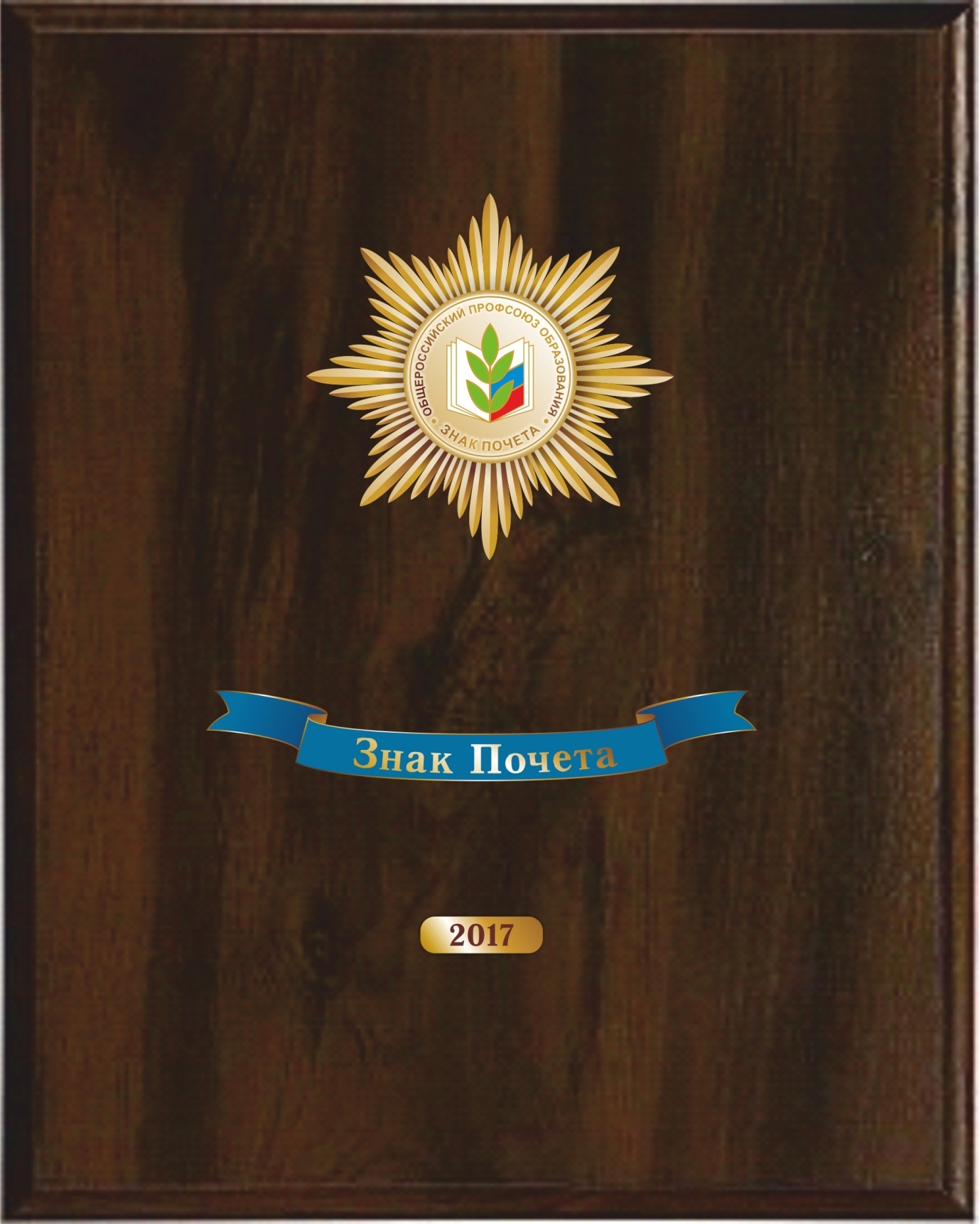 Приложение №3к Положению о Знаке Почёта ПрофсоюзаОПИСАНИЕ образца удостоверения к Знаку Почёта Профсоюза работников народного образования и науки Российской ФедерацииУдостоверение к Знаку Почёта Профсоюза работников народного образования и науки Российской Федерации (далее – Знак Почёта Профсоюза) представляет собой книжечку размером110х80 мм в жестком переплете цвета бордо. На титульной стороне удостоверения воспроизводится логотип Общероссийского Профсоюза образования в золотом исполнении. Под логотипом в четыре строки надпись «Удостоверение к Почётному Знаку Профсоюза работников народного образования и науки РФ». Цвет надписи – золото.На левой части разворотной стороны удостоверения в центре помещено изображение Знака Почёта Профсоюза в цветном исполнении. Ниже изображения Знака Почёта указывается номер удостоверения.На правой части разворотной стороны удостоверения в верхней части в три строки надпись «Исполнительный комитет Профсоюза работников народного образования и науки РФ».Ниже надпись «Награждает».Далее три строки для фамилии, имени и отчества награжденного.Ниже по центру в три строки «Знаком Почёта Профсоюза работников народного образования и науки РФ».В нижней части правой стороны удостоверения размещается подпись Председателя Профсоюза и оттиск печати Профсоюза, а также дата и номер постановления Исполкома Профсоюза.НАГРАДЫТюменского межрегионального объединения организаций    профсоюзов    «Тюменский    областной   совет    профессиональных союзов»Виды наград Тюменского облсовпрофа:Благодарность Тюменского облсовпрофаПочетная грамота Тюменского облсовпрофа .Нагрудный знак «За активную работу в профсоюзах».Приложение      к постановлению  президиума    ТМООП  «Тюменский облсовпроф» от 27.08.2008г. 33-7.Положениео Благодарственном письме Тюменского межрегиональногообъединения организаций профсоюзов «Тюменскийобластной совет профессиональных союзов»1.	Благодарственное письмо Тюменского межрегионального объединения организаций    профсоюзов    «Тюменский    областной   совет    профессиональных союзов»   учреждается   для   награждения   профсоюзных   работников, активистов профсоюзного движения за активную и плодотворную работу в профсоюзах по защите   прав   и.   интересов   членов   профсоюзов,   а   также   лиц, организаций, плодотворно   сотрудничающих   с   профсоюзными   органами   и   участвующих   в развитии социального партнерства в Тюменской области.2.	Награждение     Благодарственным     письмом     ТМООП     «Тюменский облсовпроф»   производится   по  решению   президиума   ТМООП и оформляется постановлением.3.	Для   награждения   Благодарственным   письмом   членские   организации
представляют ходатайства в виде постановления выборного органа о награждении профсоюзного  работника,   активиста,     лица  или  организации   с   обоснованием награждения. В постановлении указывается фамилия, имя, отчество, должность работника,  наименование организации,  где он работает, выполняемая  работа  в профсоюзной организации.Постановление  подписывается руководителем членской организации и заверяется печатью.ТМООП   «Тюменский  облсовпроф»  ежегодно  устанавливает  квоту на награждение Благодарственным письмом членским организациям облсовпрофа.Материалы на награждение Благодарственным письмом предоставляются
в организационный отдел ТМООП не позднее, чем за месяц до награждения.
Оформление   документов   о   награждении,   учет   и   регистрация   награжденных осуществляет организационный отдел ТМООП «Тюменский облсовпроф».Приложение к постановлениюпрезидиума  №8-3 ТМООП«Тюменский облсовпроф»31.01.2006г.ПОЛОЖЕНИЕо Почётной грамоте Тюменского межрегиональногообъединения организаций профсоюзов «Тюменскийобластной совет профессиональных союзов».Почётная грамота Тюменского межрегионального объединения организаций профсоюзов «Тюменский областной совет профсоюзов» учреждается для награждения профсоюзных работников, активистов профсоюзного движения за активную работу по выполнению уставных требований профсоюзов и внесших значительный вклад в защиту трудовых, социально-экономических прав и интересов членов профсоюзов, а также лиц и организаций, плодотворно сотрудничающих с профсоюзными органами и участвующих в развитии социального партнёрства в Тюменской области.1. Награждение Почётной грамотой ТМООП «Тюменский областной совет профсоюзов».1.	Представление    о    награждении    Почётной    грамотой    ТМООП
«Тюменский   областной   совет   профсоюзов»   (далее   Почётная   грамота)
вносится     на	рассмотрение     президиума        ТМООП  «Тюменский
облсовпроф» и оформляется постановлением.2.	При      ходатайстве      о      награждении      Почётной      грамотой
представляется     постановление коллегиального  выборного профсоюзного
органа   членской  организации,   или  представление председателя  ТМООП
«Тюменский облсовпроф»   о награждении отдельного лица, организации
профсоюзов    или трудового коллектива с обоснованием награждения.В постановлении, представлении к награждению указываются мотивы награждения, фамилия, имя, отчество, должность работника, полное наименование предприятия, организации или учреждения, где он работает.Постановление      подписывается      руководителем	соответствующегопрофсоюзного органа и заверяется печатью.3.	Вручение   Почётной   грамоты     производится    в   торжественной
обстановке     в     коллективах,     на     заседаниях     президиума       ТМООП
«Тюменский   облсовпроф»,      президиумов      коллегиальных      выборных
профсоюзных органов членских организаций.4.	ТМООП «Тюменский облсовпроф»   ежегодно  устанавливает   квоту на награждение Почётной грамотой членским организациям облсовпрофа.5.	Материалы  на награждение Почётной  грамотой   представляются
организационный  отдел ТМООП «Тюменский облсовпроф» не  позднее, чем    за месяц до награждения. Оформление документов о награждении Почётной грамотой, учёт и регистрация награждённых осуществляет организационный отдел МООП «Тюменский облсовпроф».Приложение к постановлению Президиума ТМООП «Тюменский облсовпроф № 32-1    от 30.07. 2008г.Положениео нагрудном знаке ТМООП «Тюменский облсовпроф»«За активную работу в профсоюзах»Нагрудный знак ТМООП «Тюменский облсовпроф» «За активную работу в профсоюзах» учреждается советом облсовпрофа для награждения профсоюзных работников и активистов за заслуги в деле развития и укрепления профсоюзного движения Тюменской области, усиления влияния и роли профсоюзов в обществе, за конкретные успехи в повышении эффективности деятельности профсоюзных организаций по защите социально-трудовых прав и интересов трудящихся.I. Название«За активную работу в профсоюзах»II. СтатусЗнак «За активную работу в профсоюзах» является высшей наградой ТМООП «Тюменский облсовпроф».III. Условия награждения3.1.Знаком   «За   активную   работу   в   профсоюзах»   награждаются профсоюзные кадры и актив, работающие в профсоюзных организациях на освобожденной и не освобожденной основе, а именно: - председатели    первичных,    районных,    городских    профсоюзных организаций.- руководители, их заместители, заведующие отделами и другие специалисты членских организаций ТМООП «Тюменский облсовпроф». - председатель ТМООП «Тюменский облсовпроф», его заместители, заведующие отделами, специалисты аппарата, руководители и другие специалисты организаций, подведомственных ТМООП «Тюменский облсовпроф».3.2. Нагрудным знаком ТМООП «Тюменский облсовпроф» награждаются лица, проработавшие в профсоюзах на должностях, перечисленных в пункте 3.1., как правило, не менее 10 лет, имеющие достижения в деятельности по защите социально-трудовых прав трудящихся, укреплении организационного единства, солидарности и финансовой дисциплины, сохранении    и    увеличении профсоюзного    членства,    обучении профсоюзных кадров и актива, награжденные Почетной грамотой ТМООП «Тюменский облсовпроф», имеющие награды отраслевого общероссийского профсоюза.IV. Порядок награждения4.1. Награждение нагрудным знаком ТМООП «Тюменский облсовпроф» «За активную работу в профсоюзах» осуществляется по представлению членских  организаций  в  соответствии  с  квотой,   которая  ежегодно утверждается президиумом.Членские организации облсовпрофа представляют в организационный отдел выписки из протоколов заседаний коллегиальных органов о представлении к награждению знаком «За активную работу в профсоюзах» и наградные листы в соответствии с утвержденной формой.Руководители   членских   организаций   облсовпрофа   награждаются нагрудным знаком по представлению председателя облсовпрофа   или президиума членской организации.Работники аппарата облсовпрофа награждается по представлению председателя облсовпрофа.4.2. В основу определения квоты положен принцип выделения нагрудных знаков пропорционально численности членской организации.4.3.Материалы   на   награждение   направляются   за   два   месяца   до рассмотрения вопроса на заседании президиума облсовпрофа. 4.4.К  знаку  «За  активную  работу  в  профсоюзах»  устанавливается материальное вознаграждение.Размер материального вознаграждения ежегодно утверждается президиумом облсовпрофа.4.5.Повторное награждение знаком «За активную работу в профсоюзах» не производится.4.6. Вручение знака «За активную работу в профсоюзах» производится председателем облсовпрофа, его заместителями в торжественной обстановке.V.Описание нагрудного знакаНагрудный знак изготовлен из металла методом литья с холодными эмалями и имеет форму круга диаметром .На лицевой стороне нагрудного знака, в центре, рельефно размещена карта Тюменской области и слова ТМООП «Тюменский облсовпроф».В верхней части знака по окружности расположена надпись «За активную работу в профсоюзах».Нижняя часть знака по окружности имеет обрамление в виде колосьев.Нагрудный знак при помощи ушка и кольца соединяется с колодкой размером 19 х , на которой изображены синий и красный цвета флага золотистыми полосами вверху и внизу.На оборотной стороне колодки имеется цанга и порядковый номер нагрудного знака.VI. Финансирование6.1. Изготовление знака «За активную работу в профсоюзах» и удостоверений к нему финансирует ТМООП «Тюменский облсовпроф»VII. Заключительные положения7.1.К знаку выдается удостоверение установленного образца. 7.2. Нагрудный знак «За активную работу в профсоюзах» носится на правой стороне груди после нагрудных знаков ФНПР и располагается ниже орденов РФ.7.3.Запись о выдаче нагрудного знака и удостоверения к нему ведется в специальном журнале работником организационного отдела аппарата. 7.4. Данное Положение вступает в силу с даты его утверждения советом облсовпрофаНАГРАДЫ Тюменской межрегиональной организации Профсоюза работников народного образования и науки РФПриложение к постановлению президиума ТМО Общероссийского Профсоюза образования от 07.12.2010 № 4Положениео Благодарственном письме Тюменской межрегиональнойорганизации Профсоюза работников народного образования и науки Российской Федерации1.	Благодарственное письмо (благодарность) Тюменской межрегиональной организации Профсоюза работников народного образования и науки Российской Федерации учреждается   для   награждения   профсоюзных работников, активистов профсоюзного движения за активную и плодотворную работу по защите   прав   и   интересов   членов   Профсоюза,   а   также   лиц, организаций, плодотворно   сотрудничающих   с   выборными профсоюзными   органами   и   участвующих   в развитии социального партнерства в образовании Тюменской области.2.	Награждение     Благодарственным     письмом   Тюменской межрегиональной организации Профсоюза работников народного образования и науки Российской Федерации    производится   по  решению   президиума  ТМО Общероссийского Профсоюза образования   и   оформляется постановлением.3.	Для   награждения   Благодарственным   письмом   выборные профсоюзные органы первичных, местных, окружных  организаций
представляют ходатайства в виде постановлений о награждении профсоюзного  работника,   активиста,  иного   лица  или  организации   с   обоснованием награждения. В постановлении указывается фамилия, имя, отчество, должность работника,  наименование организации (учреждения),  где он работает, выполняемая  работа  в профсоюзной организации.Постановление  подписывается руководителем профсоюзной организации и заверяется печатью.Материалы на награждение Благодарственным письмом предоставляются в президиум ТМО Общероссийского Профсоюза образования не позднее, чем за 1 месяц до награждения.
Оформление   документов   о   награждении,   учет   и   регистрация   награжденных осуществляет работниками аппарата ТМО Общероссийского Профсоюза образования.                                             Приложение к постановлению президиума ТМО Общероссийского Профсоюза образования от 07.12.2010 № 4Положениео  Почётной грамоте Тюменской межрегиональной организации Профсоюза работников народного образования и науки РФОБЩИЕ ПОЛОЖЕНИЯПочётная грамота Тюменской межрегиональной организации Профсоюза работников народного образования и науки Российской Федерации (далее — Почётная грамота) является одним из видов поощрения членов Профсоюза, иных лиц, предусмотренных в разделе II настоящего Положения, согласно п. 1 ст. 11 Устава Профсоюза.Почётной грамотой награждаются члены Профсоюза, социальные партнёры (физические лица) в связи с их юбилейными датами - 50, 55, 60, 65 и каждые последующие пять лет со дня рождения, а также образовательные учреждения (юридические лица) в связи с 10, 15, 20, 25, 50, 75, 100-летней датой со дня образования, деятельность которых соответствует критериям, установленным в разделе III настоящего Положения.Почётная грамота может вручаться с иными видами поощрения, предусмотренных Уставом Профсоюза: ценным подарком, денежной премией.Победители (физические и юридические лица) смотров, конкурсов, фестивалей, спартакиад награждаются Почётной грамотой на основании соответствующих положений, согласно порядку, установленному в разделе IV данного Положения.Лица, перечисленные в разделе II настоящего Положения, награждаются Почётной грамотой в соответствии с порядком, предусмотренным в разделе IV настоящего Положения.ПЕРЕЧЕНЬ ЛИЦ ДЛЯ НАГРАЖДЕНИЯ ПОЧЕТНОЙ ГРАМОТОЙ	1. Кандидатуры для награждения Почётной грамотой:председатели первичных, местных, окружных организаций Профсоюза;профсоюзные активисты;работники образовательных учреждений, являющиеся членами Профсоюза;ветераны педагогического труда, активно участвующие в профсоюзной деятельности и являющиеся членами Профсоюза;работодатели, представители работодателя, являющиеся социальными партнерами.ОСНОВАНИЯ ДЛЯ НАГРАЖДЕНИЯ ПОЧЕТНОЙ ГРАМОТОЙ	1. Основанием для награждения Почётной грамотой является:длительная, безупречная работа в Профсоюзе;личный вклад физического или юридического лица в реализации уставных целей и задач Профсоюза;активное участие в защите трудовых, социально-экономических прав и интересов работников образования;значительный вклад в развитие образования и профсоюзного движения;активная работа в развитии социально-партнёрских отношений и делового сотрудничества.ПОРЯДОК НАГРАЖДЕНИЯ ПОЧЕТНОЙ ГРАМОТОЙКандидатуры для награждения Почётной грамотой рассматриваются на заседаниях выборных профсоюзных органов первичных, местных и окружных организациях Профсоюза.Выписка из протокола с решением выборного профсоюзного органа о награждении члена Профсоюза предоставляется в президиум Тюменской межрегиональной организации Профсоюза работников народного образования и науки РФ. В выписке указывается фамилия, имя, отчество, должность награждаемого, полное наименование учреждения, где он работает, и основание представления к награждению.Решение выборного профсоюзного органа предоставляется в президиум Тюменской межрегиональной организации Профсоюза работников народного образования и науки РФ не менее чем за месяц до наступления юбилейной даты.Награждение осуществляется на основании постановления президиума Тюменской межрегиональной организации Профсоюза работников народного образования и науки РФ.Почётная грамота подписывается председателем Тюменской межрегиональной организации Профсоюза работников народного образования и науки РФ и заверяется печатью.Вручение Почётной грамоты производится в торжественной обстановке в коллективах образовательных учреждений, на заседаниях выборных профсоюзных органов организаций Профсоюза.